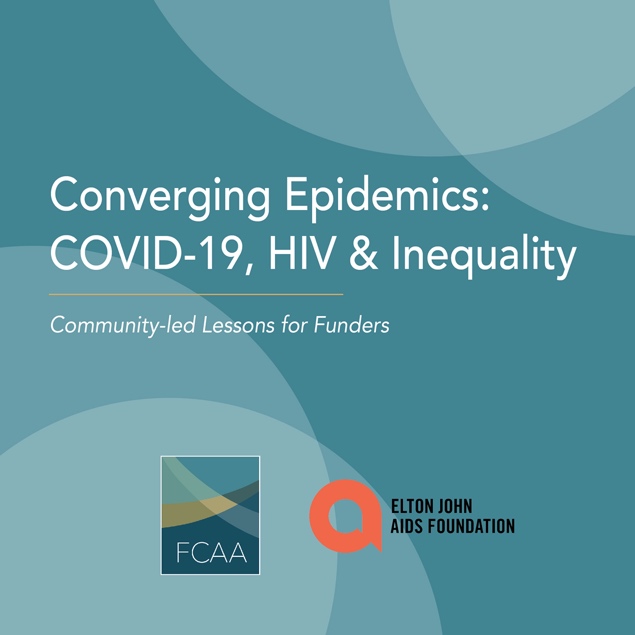 Social Media ToolkitFunders Concerned About AIDS (FCAA) and the Elton John AIDS Foundation (EJAF) are rolling out a new report titled, Converging Epidemics: COVID-19, HIV & Inequality. To help create awareness of this important information, we have prepared a toolkit with template content we hope you will share by: Posting content on Twitter, Facebook, Instagram and LinkedIn Using the jpg we have provided with the image shown at the top of this pageTagging FCAA and EJAF on:Twitter: @FCAA @EJAFFacebook: @FCAAIDS @EltonJohnAIDSFoundationInstagram: @FCAAIDS @EJAFUse hashtags: #convergingepidemics #fundaidsfight We hope you find this material helpful. As always, please let us know if you have any questions or would like further information. For TwitterNew report from @FCAA & @EJAF highlights how communities & #philanthropy are responding to #convergingepidemics of #COVID19 #HIV and #inequality. http://bit.ly/convergingepidemics

Click to Tweet: https://ctt.ac/J5EZ3 New @alliancemag op-ed from @FCAA & @EJAF calls for coordination among #philanthropy to address #convergingepidemics of #COVID19, #HIV & #systemicinequalities https://www.alliancemagazine.org/blog/a-call-for-coordination/ Click to Tweet: https://ctt.ac/mF6zA New report highlights convergence of #COVID19 #HIV & #SystemicInequality. @FCAA @EJAF http://bit.ly/convergingepidemics Click to Tweet: https://ctt.ac/bGH63New report from @FCAA & @EJAF shows challenges presented by #COVID19 are not new for people living with or at risk of #HIV who have been disproportionately affected by these issues for decades. #systemicInequality http://bit.ly/convergingepidemicsClick to Tweet: https://ctt.ac/pcmv9 How can funders & governments combat #convergingepidemics of #COVID19, #HIV & #SystemicInequality? Listen to communities & work collaboratively with them & each other! Learn more in a new report from @FCAA & @EJAF. http://bit.ly/convergingepidemicsClick to Tweet: https://ctt.ac/InD4Z #COVID19 didn’t create structural & systemic issues for #PLWHIV. But it DID bring them into sharp focus. So, how do we solve them? A new report from @FCAA & @EJAF provides some recommendations for #philanthropy & governments. #FundAIDSFight #SystemicInequality http://bit.ly/convergingepidemicsClick to Tweet: https://ctt.ac/VGtkZFor InstagramA new report commissioned by @FCAAIDS & @EJAF highlights the convergence of #COVID19, #HIV & #SystemicInequality. The key takeaway: funders and governments must listen to communities and work collaboratively with them—and with each other! Read the report here. http://bit.ly/convergingepidemics#HIV #AIDS #COVID19 #SystemicInequality #FundAIDSFight #converging epidemicsFor FacebookA new report commissioned by @FCAAIDS & @EltonJohnAIDSFoundation highlights the convergence of #COVID19, #HIV & #SystemicInequality. The key takeaway: funders and governments must listen to communities and work collaboratively with them—and with each other! Read the report here. http://bit.ly/convergingepidemics#HIV #AIDS #COVID19 #SystemicInequality #FundAIDSFight #convergingepidemics 